MargföldunartaflanLitaðu 6 sinnum töfluna    (6x töfluna)Bættu alltaf 6 við, þannig sérðu sex sinnum töfluna. (það er líka hægt að hoppa um sex)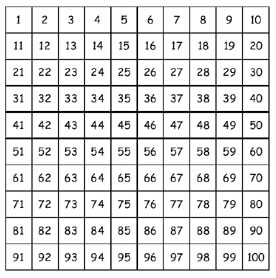                   1x6 =_________                            6x1 _________                
                  2x6 =_________                           6x2 _________
                  3x6 =_________                           6x3_________
                  4x6 =_________                           6x4_________
                  5x6 =_________                           6x5 _________
                  6x6 =_________                           6x6_________                
                  7x6 =_________                           6x7_________                
                  8x6 =_________                           6x8 _________                 
                  9x6 =_________                           6x9 _________
                  10x6 =_________                          6x10 _________